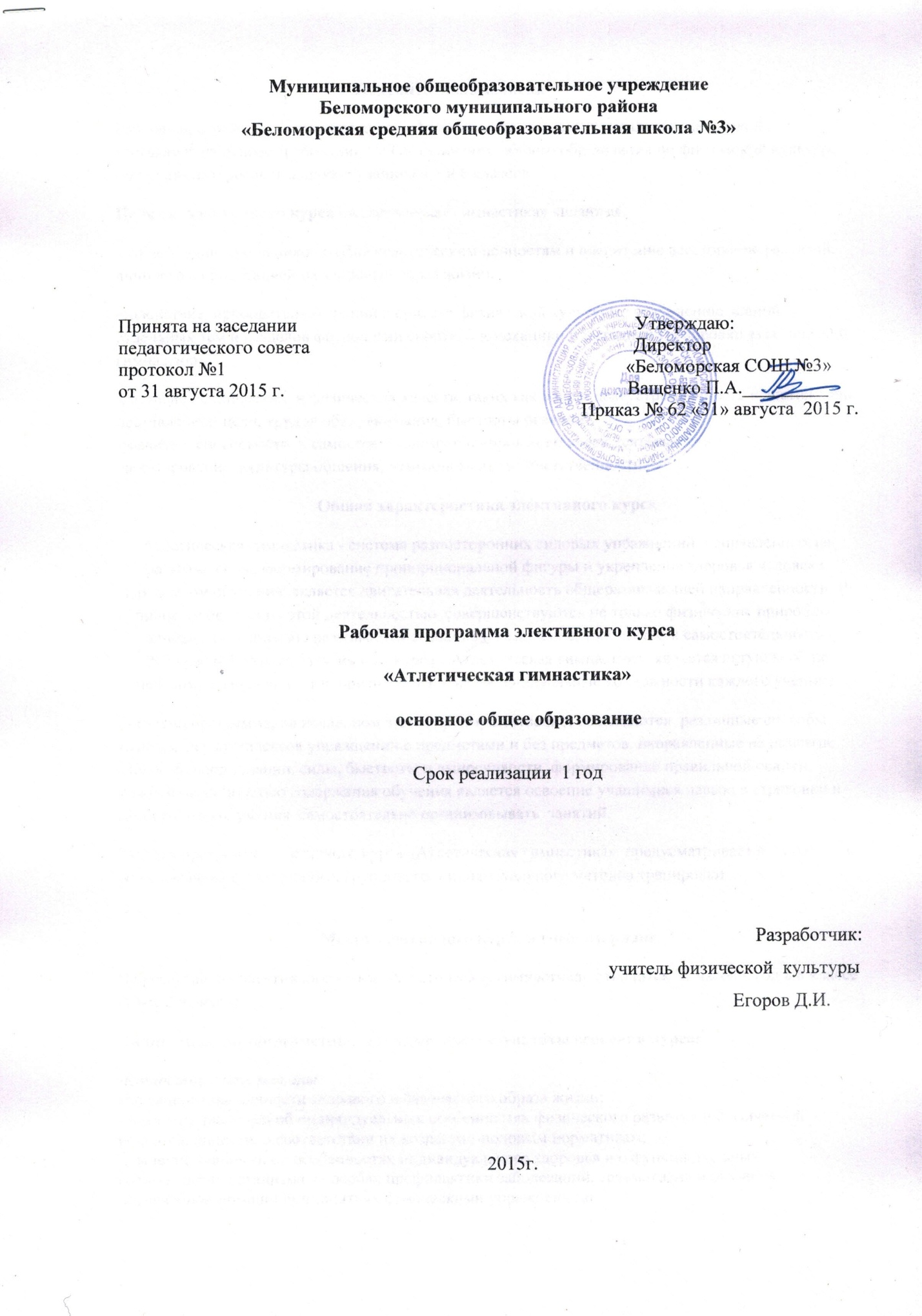                                                        Пояснительная запискаРабочая программа элективного курса «Атлетическая гимнастика» является авторской ,  составлена на основе требований ФГОС основного общего образования по физической культуре при учете интересов и запросов учащихся 5 и 6 классов.Целями  элективного курса «Атлетическая гимнастика» являются:-  приобщение школьников к общечеловеческим ценностям и воспитание всесторонне развитой личности с ориентацией на здоровый образ жизни;-содействие  приобретению знаний в области физической культуры,  углублению знаний отдельных тем и разделов физиологии спорта, биомеханики и методики тренировки атлетической гимнастики;-развитие психических  и физических качеств, таких как воля и целеустремлённость в достижении поставленной цели, трудолюбия, внимания, быстроты реакции;
-развитие  способности  к самостоятельному планированию своей деятельности;
-формирование  культуры общения, взаимопомощи и ответственности.Общая характеристика элективного курсаАтлетическая гимнастика - система разносторонних силовых упражнений, направленных на развитие силы, формирование пропорциональной фигуры и укрепление здоровья человека. Предметом обучения  является двигательная деятельность общеразвивающей направленности. В процессе овладения этой деятельностью  совершенствуются не только физические природные данные,  но и активно развиваются сознание и мышление, творчество и самостоятельность. 
Рабочая  программа элективного курса  "Атлетическая гимнастика" является актуальной по целевому назначению, т.к. ориентирована на индивидуальные возможности каждого ученика.Согласно программе, на начальном этапе, преимущественно, осваиваются  различные способы выполнения  комплексов упражнений с предметами и без предметов, направленные на развитие гибкости, координации, силы, быстроты и выносливости, формирование правильной осанки. Важной особенностью содержания обучения является освоение учащимися навыков страховки и самостраховки, умения  самостоятельно организовывать  занятий.  Рабочая программа элективного курса «Атлетическая гимнастика»  предусматривает возможность использования фронтального, группового, индивидуального методов тренировки
Место элективного курса в учебном планеНа реализацию  элективного курса «Атлетическая гимнастика» отводится 35 часов в год в 6 классе (1 час в неделю).Личностные, метапредметные и предметные результаты освоения курса:Личностные результаты-формирование ценности здорового и безопасного образа жизни; - владение знаниями об индивидуальных особенностях физического развития и физической подготовленности, о соответствии их возрастно-половым нормативам;-владение знаниями об особенностях индивидуального здоровья и о функциональных возможностях организма, способах профилактики заболеваний, травматизма и оказания доврачебной помощи при занятиях физическими упражнениями;-владение знаниями по организации и проведению занятий физическими упражнениями оздоровительной и тренировочной направленности,-составлению содержания индивидуальных занятий в соответствии с задачами улучшения физического развития и физической подготовленности.В области нравственной культуры:-способность управлять своими эмоциями, владеть культурой общения и взаимодействия в процессе занятий физическими упражнениями, во время игр и соревнований;-способность принимать активное участие в организации и проведении совместных физкультурно-оздоровительных и спортивных мероприятий;В области трудовой культуры:-умение планировать режим дня, обеспечивать оптимальное сочетание умственных, физических нагрузок и отдыха;-умение содержать в порядке спортивный инвентарь и оборудование, спортивную одежду, осуществлять их подготовку к занятиям и спортивным соревнованиям.В области эстетической культуры:-умение длительно сохранять правильную осанку во время статичных поз и в процессе разнообразных видов двигательной деятельности;-формирование потребности иметь хорошее телосложение в соответствии с принятыми нормами и представлениями;-формирование культуры движений, умения передвигаться легко, красиво, непринуждённо.В области коммуникативной культуры:-владение умением осуществлять поиск информации по вопросам современных оздоровительных систем (в справочных источниках, учебнике, в сети Интернет и др.), а также обобщать, анализировать и применять полученные знания в самостоятельных занятиях физическими упражнениями и спортом;-владение умением формулировать цель и задачи индивидуальных и совместных с другими детьми и подростками занятий физкультурно-оздоровительной и спортивно-оздоровительной деятельностью, излагать их содержание;Метапредметные результаты-умение самостоятельно определять цели своего обучения, ставить и формулировать для себя новые задачи, развивать мотивы и интересы своей  деятельности;-умение самостоятельно планировать пути достижения целей, в том числе альтернативные, -умение соотносить свои действия с планируемыми результатами, -осуществлять контроль своей деятельности в процессе достижения результата, определять способы действий в рамках предложенных условий и требований, корректировать свои действия в соответствии с изменяющейся ситуацией;-владение основами самоконтроля, самооценки, принятия решений и осуществления осознанного выбора в  деятельности;-умение организовывать учебное сотрудничество и совместную деятельность с учителем и сверстниками;-умение работать индивидуально и в группе: находить общее решение и разрешать конфликты на основе согласования позиций и учёта интересов;-умение формулировать, аргументировать и отстаивать своё мнение;-умение осознанно использовать речевые средства в соответствии с задачей коммуникации, для выражения своих чувств, мыслей и потребностей, планирования и регуляции своей деятельности.Метапредметные результаты проявляются в различных областях культуры.    В области познавательной культуры:-овладение сведениями о роли и значении физической культуры в формировании целостной личности человека, в развитии его сознания и мышления, физических, психических и нравственных качеств;-понимание здоровья как одного из важнейших условий развития и самореализации человека, расширяющего возможности выбора профессиональной деятельности и обеспечивающего длительную творческую активность;-понимание физической культуры как средства организации и активного ведения здорового образа жизни, профилактики вредных привычек и девиантного (отклоняющегося от норм) поведения.    В области нравственной культуры:-бережное отношение к собственному здоровью и здоровью окружающих, проявление доброжелательности и отзывчивости к людям, имеющим ограниченные возможности и нарушения в состоянии здоровья;-проявление уважительного отношения к окружающим, товарищам по команде и соперникам, проявление культуры взаимодействия, терпимости и толерантности в достижении общих целей при совместной деятельности;- ответственное отношение к порученному делу, проявление дисциплинированности и готовности отстаивать собственные позиции, отвечать за результаты собственной деятельности.   В области трудовой культуры:-добросовестное выполнение учебных заданий, осознанное стремление к освоению новых знаний и умений, повышающих результативность выполнения заданий;-приобретение умений планировать, контролировать и оценивать учебную деятельность, организовывать места занятий и обеспечивать их безопасность;- закрепление умения поддержания оптимального уровня работоспособности в процессе  деятельности посредством активного использования занятий физическими упражнениями, гигиенических факторов и естественных сил природы для профилактики психического и физического утомления.  В области эстетической культуры:-знание факторов, потенциально опасных для здоровья (вредные привычки, ранние половые связи, допинг), и их опасных последствий;-понимание культуры движений человека, постижение значения овладения жизненно важными двигательными умениями и навыками, исходя из целесообразности и эстетической привлекательности;-восприятие спортивного соревнования как культурно- массового зрелищного мероприятия, проявление адекватных норм поведения, неантагонистических способов общения и взаимодействия.  В области коммуникативной культуры:-владение культурой речи, ведение диалога в доброжелательной и открытой форме, проявление к собеседнику внимания, интереса и уважения;- владение умением вести дискуссию, обсуждать содержание и результаты совместной деятельности, находить компромиссы при принятии общих решений;-владение умением логически грамотно излагать, аргументировать и обосновывать собственную точку зрения, доводить её до собеседника.   В области физической культуры:-владение способами организации и проведения разнообразных форм занятий физическими упражнениями, их планирования и наполнения содержанием;-владение умениями выполнения двигательных действий и физических упражнений базовых видов спорта и оздоровительной физической культуры, активно их использовать в самостоятельно организуемой спортивно-оздоровительной и физкультурно-оздоровительной деятельности;-владение способами наблюдения за показателями индивидуального здоровья, физического развития и физической подготовленности, величиной физических нагрузок, использования этих показателей в организации и проведении самостоятельных форм занятий.Предметные результаты-понимание роли и значения физической культуры в формировании личностных качеств, в активном включении в здоровый образ жизни, укреплении и сохранении индивидуального здоровья;-овладение системой знаний о физическом совершенствовании человека, освоение умений отбирать физические упражнения и регулировать физические нагрузки для самостоятельных систематических занятий с различной функциональной направленностью (оздоровительной, тренировочной, коррекционной, рекреативной и лечебной) с учётом индивидуальных возможностей и особенностей организма, планировать содержание этих занятий, включать их в режим учебного дня и учебной недели;-приобретение опыта организации самостоятельных систематических занятий физической культурой с соблюдением правил техники безопасности и профилактики травматизма; освоение умения оказывать первую помощь при лёгких травмах; обогащение опыта совместной деятельности в организации и проведении занятий физической культурой, форм активного отдыха и досуга;- расширение опыта организации и мониторинга физического развития и физической подготовленности; формирование умения вести наблюдение за динамикой развития своих основных физических качеств: оценивать текущее состояние организма и определять тренирующее воздействие на него занятий физической культурой посредством использования стандартных физических нагрузок и функциональных проб, определять индивидуальные режимы физической нагрузки, контролировать направленность её воздействия на организм во время самостоятельных занятий физическими упражнениями с разной целевой ориентацией;-формирование умений выполнять комплексы общеразвивающих, оздоровительных и корригирующих упражнений, учитывающих индивидуальные способности и особенности, состояние здоровья и режим учебной деятельности; овладение основами технических действий, приёмами и физическими упражнениями из базовых видов спорта, умением использовать их в разнообразных формах игровой и соревновательной деятельности;-расширение двигательного опыта за счёт упражнений, ориентированных на развитие основных физических качеств, повышение функциональных возможностей основных систем организма.       Содержание элективного курса  В содержании элективного курса  в предлагаемой программе выделяются следующие разделы: "Основы знаний физической культуры" (информативный компонент),  "Способы физкультурной деятельности" и "Физическое совершенствование" (операционный компонент),  "Ценностные ориентации" (мотивационный компонент).
 Содержание раздела "Основы знаний физической культуры" разработано в соответствии с основными направлениями  познавательной активности воспитанников, знаний о человеке (психолого-педагогические основы деятельности). 
 Раздел "Способы физкультурной деятельности» освещает организацию деятельности, её исполнения и контроля.
 Содержание раздела "Физическое совершенствование" ориентировано на гармоничное развитие воспитанников, их всестороннюю физическую подготовку и  укрепление здоровья. В основы знаний по физической культуре включены разделы по санитарно-гигиеническим нормам, нормам пожарной безопасности и технике безопасности.Тематическое планирование (35 часов)Планируемые результатыВ ходе освоения программы элективного курса ученик научится:-характеризовать содержательные основы здорового образа жизни, раскрывать его взаимосвязь со здоровьем, гармоничным физическим развитием и физической подготовленностью, формированием качеств личности и профилактикой вредных привычек;-руководствоваться правилами профилактики травматизма и подготовки мест занятий, правильного выбора обуви и формы одежды в зависимости от времени года и погодных условий;-руководствоваться правилами оказания первой помощи при травмах и ушибах во время самостоятельных занятий физическими упражнениями.Ученик  получит возможность научиться:-определять признаки положительного влияния занятий физической подготовкой на укрепление здоровья, устанавливать связь между развитием физических качеств и основных систем организма.Материально-техническое  обеспечениеТренажёры – 4 шт.Гиря 16 кг – 2 шт.Гиря 24 кг – 1 шт.Гиря 32 кг – 1 шт.Штанга – 3 шт.Скамья для жима штанги лёжа – 1 шт.Скамья для штанги – 1 шт.Стойки для штанги – 2 шт.Скамья для брюшного пресса – 2 шт.Интернет ресурсы 	http://www.fitness-bodybuilding.ru/	http://builderbody.ru/Интернет ресурсы№Тема занятияВиды учебной деятельности1Общие требования безопасности. Отжимания в упоре на параллельных брусьях; подтягивание из виса на перекладинеИзучают общие требования безопасности, в том числе и при выполнении отжиманий, подтягиваний и виса. Отрабатывают технику выполнении отжиманий, подтягиваний и виса.2Выбегание с низкого старта на .;
-  челночный бег 4 х .;Описывают технику выполнения беговых упражнений, осваивают её самостоятельно, выявляют и устраняют характерные ошибки в процессе освоения.Демонстрируют вариативное выполнение беговых упражнений.3Отжимания в упоре на параллельных брусьях;
- подтягивание из виса на перекладине».Описывают технику данных упражнений и составляют гимнастические комбинации из числа разученных упражнений4Метание набивного мяча весом 2 -  . из положения стоя и сидяОписывают технику выполнения метательных упражнений, осваивают её самостоятельно, выявляют и устраняют характерные ошибки в процессе освоения.Демонстрируют вариативное выполнение метательных упражнений.Применяют метательные упражнения для развития соответствующих физических способностей. Взаимодействуют со сверстниками в процессе совместного освоения метательных упражнений, соблюдают правила безопасности5Метание малого мяча на дальность способом из-за головы Описывают технику выполнения метательных упражнений, осваивают её самостоятельно, выявляют и устраняют характерные ошибки в процессе освоения.Демонстрируют вариативное выполнение метательных упражнений.Применяют метательные упражнения для развития соответствующих физических способностей. Взаимодействуют со сверстниками в процессе совместного освоения метательных упражнений, соблюдают правила безопасности6-8Специальные упражнения для дельтовидных мышц - лёжа на горизонтальной скамье, попеременный подъём гантелей вперёд- вверх;
- стоя поочерёдный подъём прямых рук вперёд снизу вверх на блочном тренажёре;Описывают технику данных упражнений и составляют гимнастические комбинации из числа разученных упражнений9-10Специальные упражнения для двуглавой мышцы плеча (бицепса):
- лёжа лицом вниз на горизонтальной скамье, сгибание рук со штангой;
- сидя в наклоне, опираясь локтем о бедро, сгибание руки с гантелью;
- сидя, опираясь спиной о наклонную скамью, сгибание рук с гантелями;
- сидя сгибание рук со штангой, опираясь локтями о наклонную подставкуОписывают технику данных упражнений и составляют гимнастические комбинации из числа разученных упражнений11-12Специальные упражнения для трёхглавой мышцы плеча (трицепса):
- стоя в наклоне, отведение руки с гантелью назад;
- стоя разгибание рук на блочном тренажёре хватом сверху; 
- сидя разгибание вверх руки с гантелью в локтевом суставе;
- отжимания на брусьях обратным хватом.Описывают технику данных упражнений и составляют гимнастические комбинации из числа разученных упражнений13-15Специальные упражнения для грудных мышц:
- лёжа на горизонтальной скамье, жим штанги широким хватом;
- лёжа на горизонтальной скамье, разведение рук с гантелями;
- сидя сведение рук на блочном тренажёре;
- отжимания в упоре на брусьях;
- лёжа на наклонной скамье вниз головой, разведение рук с гантелямиОписывают технику данных упражнений и составляют гимнастические комбинации из числа разученных упражнений16-19Специальные упражнения для мышц спины:
- тяга штанги к поясу в наклоне;
- стоя наклоны туловища вперёд со штангой на плечах;
- стоя поднимание плеч со штангой или гантелями в опущенных руках;
- из виса на перекладине узким хватом подтягивание, прогибаясь в спине, до касания перекладины грудью; 
- сидя тяга ручки горизонтально на блочном тренажёре;
- лёжа животом на горизонтальной скамье, голени закреплены, подъём туловища.Описывают технику данных упражнений и составляют гимнастические комбинации из числа разученных упражнений20-23Специальные упражнения для четырёхглавой мышцы бедра (квадрицепса):
- приседания со штангой на плечах;
- сидя разгибание ног на тренажёре.
 Для двуглавой мышцы бедра (бицепса):
- лёжа сгибание ног на тренажёре.
 Для мышц голени:
- стоя подъём на носки со штангой на плечах;
- стоя подъём носков ступней ног с отягощением.Описывают технику данных упражнений и составляют гимнастические комбинации из числа разученных упражнений24-27Упражнения с гирямиОписывают технику данных упражнений и составляют гимнастические комбинации из числа разученных упражнений28-29Комплекс специальных упражнений: Лёжа на горизонтальной скамье жим штангиОписывают технику данных упражнений. Составляют гимнастические комбинации из числа разученных упражнений30Комплекс специальных упражнений: лёжа поперёк скамьи, отведение рук с отягощением за голову Описывают технику данных упражнений. Составляют гимнастические комбинации из числа разученных упражнений31-35Комплекс специальных упражнений: стоя и сидя на скамье Скотта сгибание рук со штангой на бицепс;
- стоя разгибание рук на трицепс на вертикальном блоке;
- лёжа на полу подъём туловища с поворотами; 
- стоя со штангой на плечах приседания;
- в висе на перекладине сгибание ног в коленях.Описывают технику данных упражнений. Составляют гимнастические комбинации из числа разученных упражнений